PONEDJELJAK, 4.5.SAT RAZREDNIKA             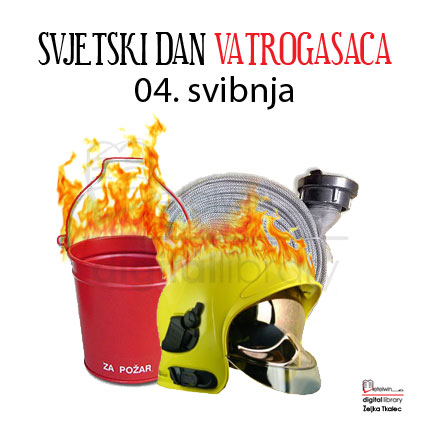 Svjetski dan vatrogasaca obilježavamo na današnji dan. Čestitamo našim vatrogasicama njihov danSvjetski dan vatrogasaca obilježava se danas u Hrvatskoj i svijetu, na dan svetog Florijana, zaštitnika vatrogasaca, a u Hrvatskoj se mjesec svibanj obilježava kao mjesec zaštite od požara.Pogledajte i pročitajte priču o vatrogascu Florijanu, a zatim dopunite rečenice i ponovite uz kviz.MATEMATIKAVježbamo pisano dijeljenjeRadna bilježnica str. 106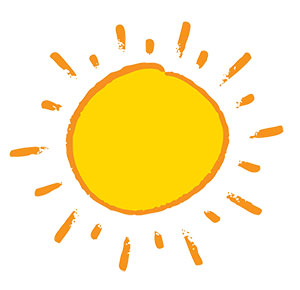 HRVATSKI JEZIK                                    Jučer je bio Dan Sunca!Sunce, zvijezda kojoj dugujemo život, nalazi se u centru našeg Sunčevog sustava. Bez sunčeve topline i svjetlosti život na Zemlji bi bio nemoguć i zato je 3.     svibnja dan koji posvećujemo Suncu.A jedan dječak trebao je napisati sastavak o Suncu....Pročitat ćete, a zatim u bilježnicu odgovoriti na pitanja punom rečenicom. Pitanja ne prepisujete, ne zaboravite naslov i ime autora.Kojoj književnoj vrsti pripada ovaj tekst?Tko je glavni lik?Nabroji Markove nadimke.Što je Marka mučilo?Kome se obratio za pomoć?Kako se zove Markov najbolji prijatelj?Što je Marko sanjao?Što je Marka probudilo?Sviđa li ti se Markov sastavak? Što te nasmijalo?nacrtaj Sunce